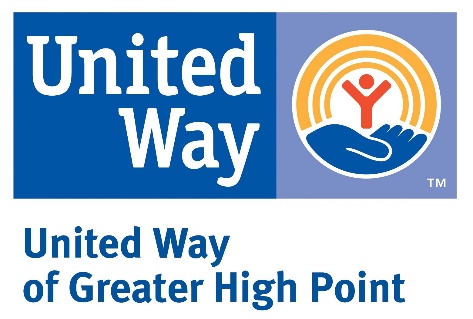 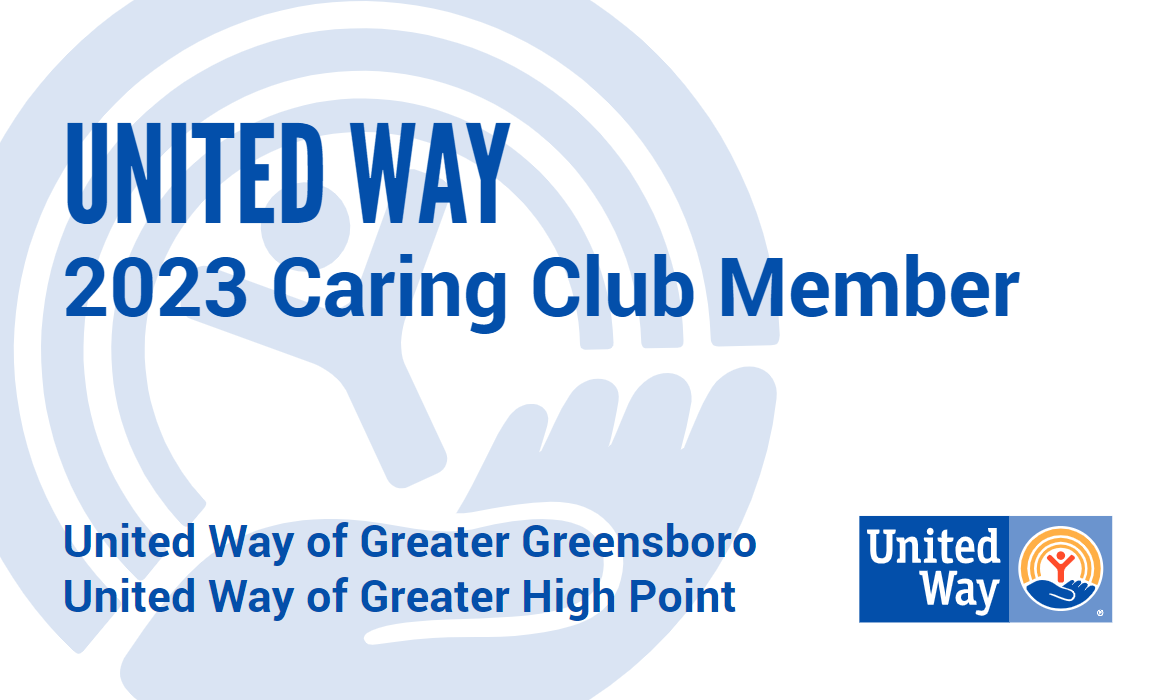 Account Number:      	 Account Name:      	Total Number of Caring Gift Donors:   	ECC Name:  	ECC Phone Number:  	Please return this completed form in the blue campaign reporting envelope with your pledge forms. E-Pledge users:  Please return the completed form with your final car raffle forms.Please keep a copy for your records. For more information on the Caring Club Card, visit our website: www.unitedwayhp.orgThank you for your Caring Gifts!